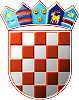           REPUBLIKA HRVATSKASISAČKO-MOSLAVAČKA ŽUPANIJA       OPĆINA MARTINSKA VES           OPĆINSKI  NAČELNIKKLASA: 402-08/18-01/37URBROJ: 2176/15-18-3U Martinskoj Vesi, 19.travnja 2018. godineNa temelju Odluke o raspisivanju Javnog natječaja te načinu raspodjele raspoloživih sredstava iz Proračuna Općine Martinska Ves za 2018. godinu namijenjenih financiranju programa i projekata od interesa za opće dobro koje provode udruge na području Općine Martinska Ves,KLASA: 402-08/18-01/37, URBROJ: 2176/15-18-2 od 10. travnja 2018. godine općinski načelnik Općine Martinska Ves raspisujeJavni natječaj za financiranje programa i projekata od interesa za opće koje provode udruge na području Općine Martinska Ves u 2018. godiniI.Općina Martinska Ves poziva udruge i druge prihvatljive prijavitelje (zaklade, ustanove, klubove, organizacije civilnog društva čija temeljna svrha nije stjecanje dobiti) koje su programski usmjerene na rad u područjima naznačenim u ovom Javnom natječaju da se prijave na financijsku podršku programima i projektima koji doprinose razvoju prioritetnih područja iz ovog Javnog natječaja II.Udruge sukladno ovom Natječaju mogu prijaviti programe i projekte za sljedeća prioritetna područja: 01. UDRUGE GRAĐANA02. KULTURA03. SPORTIII.Udruge mogu prijaviti programe i projekte koji pridonose razvoju ovisno o prioritetnom području, kako slijedi:01. Prioritetno područje: UDRUGE GRAĐANA Programi i projekti udruga koji se odnose na: 1.1. djecu i mlade, 1.2. rad sa starijim osobama, 1.3. socijalnu skrb, 1.4. rad udruga proizašlih iz rata, 1.5. rad sindikalnih organizacija, 1.6. zaštitu potrošača, 1.7. zaštitu okoliša i prirode, 1.8. zaštitu i uzgoj životinja, 1.9. promicanje zdravog načina života i zaštitu zdravlja, 1.10. tradicionalne manifestacije te očuvanje tradicije i običaja 1.11. afirmaciju i unaprjeđenje volonterizma, 1.12. rad udruga za osobe s invaliditetom1.13. ostale udruge. 02. Prioritetno područje: KULTURA Programi i projekti udruga koji se odnose na: 2.1. kulturno-umjetnički amaterizam (glazbeni i folklorni), 2.2. poticanje umjetničkog stvaralaštva, 2.3. izložbena djelatnost povezana s likovnom i drugom umjetnošću 2.4. očuvanje i promicanje lokalne povijesne i kulturne baštine, njegovanje lokalnih narječja, 2.5. zaštita i očuvanje arheološke baštine, nepokretnih i pokretnih kulturnih dobara,  nematerijalnih kulturnih dobara, 2.6. manifestacije u kulturi na području Općine Martinska Ves kojima se potiče afirmacija kulturnog  identiteta Općine 2.7. međunarodna kulturna suradnja, organiziranje i sudjelovanje na značajnim međunarodnim        natjecanjima2.8. kultura mladih, programi i projekti mladih i za mlade, edukacija u području kulture, 2.9. ostvarivanje ostalih programa i projekata u kulturi na području Općine Martinska Ves03. Prioritetno područje: SPORTtreninzi i natjecanja sportaša,poticanje i provođenje sportskih aktivnosti djece, mladeži, studenata i rekreativacaorganiziranje tradicionalnih i prigodnih sportskih priredbi,stručni rad u sportu, obrazovna i informacijska djelatnost u sportunagrađivanje sportašaorganiziranje i sudjelovanje na značajnim međunarodnim natjecanjimasportsko-rekreacijske aktivnosti građana, kineziterapijske aktivnosti, kao i druge sportske aktivnosti koje su u funkciji unapređenja i čuvanja zdravlja i podizanja psihofizičke sposobnosti građanatjelesna kultura i sportske aktivnosti invalida i drugih osoba oštećena zdravljaIV.Ukupno planirana vrijednost Javnog natječaja je 239.000,00 kuna. Planirana vrijednost Javnog natječaja po područjima te najniži i najviši iznos sredstava po područjima određuju se kako slijedi:V. Rok za podnošenje prijava je 30 dana od dana objave Javnog natječaja za financiranje programa i projekata od interesa za opće dobro koje provode udruge na području Općine Martinska Ves, odnosno do 19. svibnja 2018. godine.VI.Prijave se dostavljaju isključivo na propisanim obrascima, koji su zajedno s Uputama za prijavitelje, dostupni na mrežnim stranicama Općine, www.martinskaves.hr.VII.Obrasci koji su sastavni dio dokumentacije popunjavaju se na računalu.U potpunosti ispunjena, potpisana i ovjerena Prijava u papirnatom obliku sa svim prilozima podnosi se u zatvorenoj omotnici osobno ili kurirom (predaja na urudžbeni  Općine Martinska Ves) ili preporučenom pošiljkom na adresu: Općina Martinska Ves, Desna Martinska Ves 67, 44201 Martinska VesNa omotnici prijave mora biti naznačeno: „Javni natječaj za udruge 2018. - ne otvaraj“VIII.Odluku o dodjeli financijskih sredstava donosi Općinski načelnik, uzimajući u obzir sve utvrđene činjenice na temelju provedenog postupka ocjenjivanja prijavljenih programa i projekata i mogućnosti proračuna.IX.Prijavitelji koji su nezadovoljni odlukom o dodjeli financijskih sredstava imaju pravo podnijeti prigovor na Odluku. Prigovor ne odgađa izvršenje odluke i daljnju provedbu postupka po Javnom natječaju.X.Prijave koje nisu dostavljene u roku određenom ovim Javnim natječajem i koje nisu sačinjene sukladno ovom Javnom natječaju i Uputama za prijavitelje neće se razmatrati.XI.Sva pitanja vezana uz ovaj Javni natječaj mogu se postaviti telefonskim putem na broj telefona 044/711-350,351 ili 091/7329295 te elektroničkim putem, slanjem upita na adresu elektronske pošte: - procelnica@martinskaves.hr, najkasnije 15 dana prije isteka roka za podnošenje prijave.U svrhu osiguranja ravnopravnosti svih potencijalnih prijavitelja, Općina Martinska Ves ne može davati prethodna mišljenja o prihvatljivosti prijavitelja, partnera, aktivnosti ili troškova navedenih u prijavi.XII.Postupak zaprimanja, otvaranja i pregleda dostavljenih prijava, procjena prijava, ugovaranje, donošenje odluke o dodjeli financijskih sredstava, podnošenje prigovora, postupanje s dokumentacijom kao i indikativni kalendar provedbe Natječaja opisani su u Uputama za prijavitelje na Javni natječaj za financiranje programa i projekata od interesa za opće dobro koje provode udruge na području Općine Martinska Ves.OPĆINSKI NAČELNIK:Stjepan Ivoš, dipl. ing.v.r.OZNAKA PRIOPRITETNOG PODRUČJAPROJEKTI/PROGRAMIIZNOS FINANCIJSKIH SREDSTAVA U KNNAJNIŽI IZNOS SREDSTAVA KOJI SE MOŽE PRIJAVITI I UGOVORITI PO POJEDINOJ PRIJAVINAJVIŠI IZNOS SREDSTAVA KOJI SE MOŽE PRIJAVITI I UGOVORITI PO POJEDNINOJ PRIJAVI01.  UDRUGE GRAĐANA  (112.000,00)1.1.Programi/projekti sukladno  prioritetima112.000,001.000,0030.000,0002.KULTURA(65.000,00)2.1.Programi/projekti sukladno  prioritetima65.000,001.000,0020.000,0003.SPORT(65.000,00)3.1.Programi/projekti sukladno  prioritetima62.0001.000,0045.000